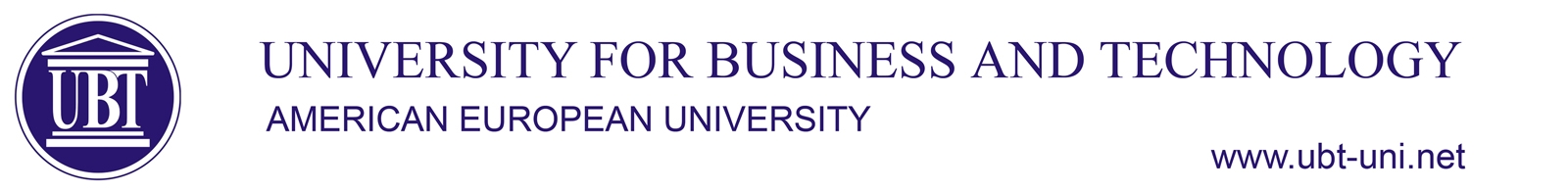 SyllabusBSc Media and CommunicationSubjectEnglish LanguageEnglish LanguageEnglish LanguageEnglish LanguageSubjectTypeSemesterECTSCodeSubjectOBLIGATIVE (O)2490PEL156Course LecturerDr.Sc. Eglantina BilalliDr.Sc. Eglantina BilalliDr.Sc. Eglantina BilalliDr.Sc. Eglantina BilalliAims and ObjectivesThis course is an integrated skills course designed to develop student language competencies with systematic work on four skills (speaking, listening, reading and writing) as well as comprehensive work on grammar and vocabulary with basis on business English. Learners are expected to gain pre-intermediate level of fluency. Class time will develop methodologically using a communicative and task based approach. In this regard, classes will generally start with discussions based on personal experience and opinion and will proceed with activities where the students will be engaged in a student centred environment. Furthermore, students have to apply lexical terms and grammatical principles in a pragmatic way utilizing English to suit their own needs. Thus, this course aims:To provide students with opportunities to develop English language skills through listening, speaking, reading and writing activities.To practice writing skills for compositional, personal and academic purposes.To help students develop a practical application of English grammar. To give students opportunities to read and speak about advanced topics, showing understanding of significant ideas, themes, events and characters and refer to the text when explaining their views.To help students become autonomous learners.To help students develop ideas thoughtfully, describing events and conveying their opinions clearly. To equip students with professional terminology.This course is an integrated skills course designed to develop student language competencies with systematic work on four skills (speaking, listening, reading and writing) as well as comprehensive work on grammar and vocabulary with basis on business English. Learners are expected to gain pre-intermediate level of fluency. Class time will develop methodologically using a communicative and task based approach. In this regard, classes will generally start with discussions based on personal experience and opinion and will proceed with activities where the students will be engaged in a student centred environment. Furthermore, students have to apply lexical terms and grammatical principles in a pragmatic way utilizing English to suit their own needs. Thus, this course aims:To provide students with opportunities to develop English language skills through listening, speaking, reading and writing activities.To practice writing skills for compositional, personal and academic purposes.To help students develop a practical application of English grammar. To give students opportunities to read and speak about advanced topics, showing understanding of significant ideas, themes, events and characters and refer to the text when explaining their views.To help students become autonomous learners.To help students develop ideas thoughtfully, describing events and conveying their opinions clearly. To equip students with professional terminology.This course is an integrated skills course designed to develop student language competencies with systematic work on four skills (speaking, listening, reading and writing) as well as comprehensive work on grammar and vocabulary with basis on business English. Learners are expected to gain pre-intermediate level of fluency. Class time will develop methodologically using a communicative and task based approach. In this regard, classes will generally start with discussions based on personal experience and opinion and will proceed with activities where the students will be engaged in a student centred environment. Furthermore, students have to apply lexical terms and grammatical principles in a pragmatic way utilizing English to suit their own needs. Thus, this course aims:To provide students with opportunities to develop English language skills through listening, speaking, reading and writing activities.To practice writing skills for compositional, personal and academic purposes.To help students develop a practical application of English grammar. To give students opportunities to read and speak about advanced topics, showing understanding of significant ideas, themes, events and characters and refer to the text when explaining their views.To help students become autonomous learners.To help students develop ideas thoughtfully, describing events and conveying their opinions clearly. To equip students with professional terminology.This course is an integrated skills course designed to develop student language competencies with systematic work on four skills (speaking, listening, reading and writing) as well as comprehensive work on grammar and vocabulary with basis on business English. Learners are expected to gain pre-intermediate level of fluency. Class time will develop methodologically using a communicative and task based approach. In this regard, classes will generally start with discussions based on personal experience and opinion and will proceed with activities where the students will be engaged in a student centred environment. Furthermore, students have to apply lexical terms and grammatical principles in a pragmatic way utilizing English to suit their own needs. Thus, this course aims:To provide students with opportunities to develop English language skills through listening, speaking, reading and writing activities.To practice writing skills for compositional, personal and academic purposes.To help students develop a practical application of English grammar. To give students opportunities to read and speak about advanced topics, showing understanding of significant ideas, themes, events and characters and refer to the text when explaining their views.To help students become autonomous learners.To help students develop ideas thoughtfully, describing events and conveying their opinions clearly. To equip students with professional terminology.Learning OutcomesBy the end of the course students will be able to:Use English for communication purposes.Write proper academic papers.Comprehend English from reading and listening.Use English sentence structure and grammar tenses accurately.By the end of the course students will be able to:Use English for communication purposes.Write proper academic papers.Comprehend English from reading and listening.Use English sentence structure and grammar tenses accurately.By the end of the course students will be able to:Use English for communication purposes.Write proper academic papers.Comprehend English from reading and listening.Use English sentence structure and grammar tenses accurately.By the end of the course students will be able to:Use English for communication purposes.Write proper academic papers.Comprehend English from reading and listening.Use English sentence structure and grammar tenses accurately.Course ContentCourse PlanCourse PlanCourse PlanWeekCourse ContentIntroduction to Syllabus Introduction to Syllabus Introduction to Syllabus 1Course ContentUnit 1 Making connections Unit 1 Making connections Unit 1 Making connections  2Course ContentUnit 2 International designUnit 2 International designUnit 2 International design3Course ContentUnit 3 Future lifestyles Unit 3 Future lifestyles Unit 3 Future lifestyles 4Course ContentUnit 4 HeritageUnit 4 HeritageUnit 4 Heritage5Course ContentUnit 5 Fashion and functionUnit 5 Fashion and functionUnit 5 Fashion and function6Course ContentUnit 6 Using innovationUnit 6 Using innovationUnit 6 Using innovation7Course ContentUnit 7 Project presentations part oneUnit 7 Project presentations part oneUnit 7 Project presentations part one8Course ContentUnit 8 Wrok, style and careers Unit 8 Wrok, style and careers Unit 8 Wrok, style and careers 9Course ContentUnit 9 ProcessesUnit 9 ProcessesUnit 9 Processes10Course ContentUnit 10 The business of sport Unit 10 The business of sport Unit 10 The business of sport 11Course ContentUnit 11 Great partnerships Unit 11 Great partnerships Unit 11 Great partnerships 12Course ContentUnit 12 My CVUnit 12 My CVUnit 12 My CV13Course ContentUnit 13 Project presentations part two Unit 13 Project presentations part two Unit 13 Project presentations part two 14Course ContentFinal exam Final exam Final exam  15Course ContentTeaching/Learning MethodsTeaching/Learning ActivityTeaching/Learning ActivityTeaching/Learning ActivityWeight (%)Teaching/Learning MethodsTeaching/Learning MethodsLecturesLecturesLectures10%Teaching/Learning MethodsClass AssignmentsClass AssignmentsClass Assignments10%Teaching/Learning MethodsProject ResearchWritten assignment                                                           Project ResearchWritten assignment                                                           Project ResearchWritten assignment                                                           20%10%Teaching/Learning MethodsFinal ExamFinal ExamFinal Exam60%Teaching/Learning MethodsTotalTotalTotal100%Teaching/Learning MethodsTeaching/Learning MethodsAssessment MethodsAssessment ActivityNumberWeekWeight (%)Assessment MethodsAssessment MethodsLecturesClass AssigmentsProject ResearchFinal ExamTOTAL15   15 11   1-12  1-12 8,14 15 10%10%20%60%100%Course resourcesResourcesResourcesResourcesNumberCourse resourcesCourse resourcesClassClassClass1Course resourcesWhiteboard Whiteboard Whiteboard 1Course resourcesMoodleMoodleMoodle1Course resourcesGradebook softwareGradebook softwareGradebook software1Course resourcesProjectorProjectorProjector1Audio CDAudio CDAudio CD1ECTS WorkloadActivityActivityWeekly hrsTotal workloadECTS WorkloadECTS WorkloadLectures Lectures 230ECTS WorkloadAssignments/ DebatesAssignments/ Debates115ECTS WorkloadPresentationsPresentations230ECTS WorkloadIndependent learningIndependent learning25Literature/ReferencesInternational Express - Third Edition - Intermediate Student's Book, Workbook, Pocket Book and DVD-ROMKeith Harding and Alastair Lane (2014)International Express - Third Edition - Intermediate Student's Book, Workbook, Pocket Book and DVD-ROMKeith Harding and Alastair Lane (2014)International Express - Third Edition - Intermediate Student's Book, Workbook, Pocket Book and DVD-ROMKeith Harding and Alastair Lane (2014)International Express - Third Edition - Intermediate Student's Book, Workbook, Pocket Book and DVD-ROMKeith Harding and Alastair Lane (2014)Contacteglantina.bilalli@ubt-uni.neteglantina.bilalli@ubt-uni.neteglantina.bilalli@ubt-uni.neteglantina.bilalli@ubt-uni.net